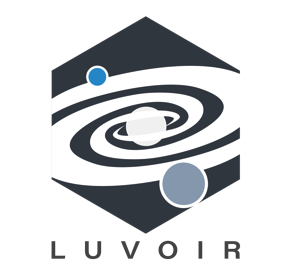 Additional LUVOIR Science CasePlease limit to 2 – 3 total pages.Email document to LUVOIR.Science@gmail.com for inclusion in “Additional Science Cases” appendix of LUVOIR Interim Report.YOUR TITLE HEREAUTHORSJamie Doe (Acme University), others …INTRODUCTIONScience motivation and background text goes here.  Figures encouraged.THE ROLE OF LUVOIRExplain why this science case needs LUVOIR.THE SCIENCE PROGRAMPlease describe the desired observations as best you can. Give wavelength ranges, source brightnesses, and LUVOIR instrument(s) to be used. Further details on instrument characteristics can be found at https://asd.gsfc.nasa.gov/luvoir/design/.If possible, include exposure time estimates. LUVOIR science simulation tools are available at https://asd.gsfc.nasa.gov/luvoir/tools/.REFERENCESApJ style, please.